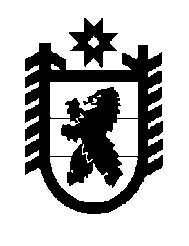 Российская Федерация Республика Карелия    РАСПОРЯЖЕНИЕГЛАВЫ РЕСПУБЛИКИ КАРЕЛИЯВ соответствии со статьей 9 Федерального закона от 28 марта                   1998 года № 53-ФЗ «О воинской обязанности и военной службе», представлением военного комиссара Республики Карелия, в целях обеспечения первоначальной постановки на воинский учет в 2017 году граждан мужского пола: 1. Создать в городских округах и муниципальных районах в Республике Карелия комиссии по постановке граждан на воинский учет в составе согласно приложению  1 к настоящему распоряжению.2. Министерству здравоохранения Республики Карелия оказать содействие в проведении медицинского освидетельствования граждан, подлежащих первоначальной постановке на воинский учет.3. При необходимости обследования (лечения) граждан, поставленных на воинский учет, комиссиям по постановке граждан на воинский учет направлять указанных граждан в медицинские учреждения согласно  приложению 2 к настоящему распоряжению.          Глава Республики  Карелия                                                               А.П. Худилайненг. Петрозаводск23 декабря 2016 года№ 535-рПриложение 1 к распоряжению Главы Республики  Карелияот 23 декабря 2016 года № 535-рСоставкомиссий по постановке граждан на воинский учет в городских округах и муниципальных районах в Республике Карелия  Основной состав комиссий (по согласованию)Комиссия Петрозаводского городского округаКомиссия Беломорского муниципального районаКомиссия Калевальского национального муниципального районаКомиссия Кемского муниципального  районаКомиссия Кондопожского муниципального районаКомиссия Костомукшского городского округаКомиссия  Лахденпохского муниципального  районаКомиссия Лоухского муниципального районаКомиссия  Медвежьегорского  муниципального  районаКомиссия  Муезерского  муниципального  районаКомиссия Олонецкого национального муниципального районаКомиссия Питкярантского муниципального районаКомиссия  Прионежского муниципального районаКомиссия Пряжинского национального муниципального районаКомиссия Пудожского муниципального районаКомиссия  Сегежского  муниципального районаКомиссия Сортавальского муниципального районаКомиссия Суоярвского муниципального районаРезервный состав комиссий  (по согласованию)Комиссия Петрозаводского городского округаКомиссия  Беломорского  муниципального  районаКомиссия  Калевальского  национального муниципального  районаКомиссия  Кемского  муниципального  районаКомиссия Кондопожского  муниципального  районаКомиссия  Костомукшского  городского  округаКомиссия  Лахденпохского  муниципального  районаКомиссия Лоухского муниципального районаКомиссия  Медвежьегорского  муниципального  районаКомиссия  Муезерского  муниципального  районаКомиссия Олонецкого национального муниципального районаКомиссия Питкярантского муниципального районаКомиссия Прионежского  муниципального районаКомиссия Пряжинского национального муниципального районаКомиссия Пудожского муниципального районаКомиссия  Сегежского  муниципального районаКомиссия Сортавальского муниципального районаКомиссия Суоярвского муниципального районаПриложение  2 к распоряжению Главы Республики  Карелияот 23 декабря 2016 года № 535-рПеречень 
медицинских учреждений Республики Карелия, в которых должно проводиться  обследование (лечение) граждан, поставленных на воинский учет Государственное бюджетное  учреждение здравоохранения Республики Карелия  «Республиканская больница имени В. А. Баранова»Государственное бюджетное учреждение здравоохранения Республики Карелия  «Детская республиканская больница»Государственное бюджетное учреждение здравоохранения Республики Карелия  «Республиканская инфекционная больница»Государственное бюджетное учреждение здравоохранения Республики Карелия  «Республиканская психиатрическая больница» Государственное бюджетное учреждение здравоохранения Республики Карелия  «Республиканский кожно-венерологический диспансер»Государственное бюджетное учреждение здравоохранения Республики Карелия  «Республиканский противотуберкулезный диспансер»Государственное бюджетное учреждение здравоохранения Республики Карелия  «Республиканский онкологический диспансер»Государственное бюджетное учреждение здравоохранения Республики Карелия  «Республиканский наркологический диспансер» Государственное бюджетное учреждение здравоохранения Республики Карелия  «Республиканский психоневрологический диспансер»  Государственное бюджетное учреждение здравоохранения Республики   Карелия  «Больница скорой медицинской помощи»  Государственное бюджетное учреждение здравоохранения Республики Карелия  «Городская детская больница»  Государственное бюджетное учреждение здравоохранения Республики Карелия  «Городская поликлиника № 1»   Государственное бюджетное учреждение здравоохранения Республики Карелия  «Городская поликлиника № 2»  Государственное бюджетное учреждение здравоохранения Республики Карелия  «Городская поликлиника № 3» Государственное бюджетное учреждение здравоохранения Республики Карелия  «Городская поликлиника № 4»  Государственное бюджетное учреждение здравоохранения Республики Карелия  «Городская детская поликлиника № 1» Государственное бюджетное учреждение здравоохранения Республики Карелия  «Городская детская поликлиника № 2» Государственное бюджетное учреждение здравоохранения Республики Карелия  «Городская стоматологическая поликлиника»  Государственное бюджетное учреждение здравоохранения Республики Карелия   «Детская стоматологическая поликлиника»  Государственное бюджетное учреждение здравоохранения Республики Карелия  «Беломорская центральная районная больница» Государственное бюджетное учреждение здравоохранения Республики Карелия  «Калевальская центральная районная больница» Государственное бюджетное учреждение здравоохранения Республики Карелия  «Кемская центральная районная больница» Государственное бюджетное учреждение здравоохранения Республики Карелия  «Кондопожская центральная районная больница» Государственное бюджетное учреждение здравоохранения Республики Карелия  «Лоухская центральная районная больница» Государственное бюджетное учреждение здравоохранения Республики Карелия  «Межрайонная больница № 1» Государственное бюджетное учреждение здравоохранения Республики Карелия  «Медвежьегорская центральная районная больница» Государственное бюджетное учреждение здравоохранения Республики Карелия  «Олонецкая центральная районная больница» Государственное бюджетное учреждение здравоохранения Республики Карелия  «Питкярантская центральная районная больница» Государственное бюджетное учреждение здравоохранения Республики Карелия  «Пудожская центральная районная больница» Государственное бюджетное учреждение здравоохранения Республики Карелия  «Сегежская центральная районная больница»  Государственное бюджетное учреждение здравоохранения Республики Карелия  «Сортавальская центральная районная больница»   Государственное бюджетное учреждение здравоохранения Республики Карелия  «Суоярвская центральная районная больница» Государственное бюджетное учреждение здравоохранения Республики Карелия  «Прионежская центральная районная больница» Государственное бюджетное учреждение здравоохранения Республики Карелия  «Пряжинская центральная районная больница»______________Ильичев С.А.-военный комиссар (города Петрозаводска Республики Карелия), председатель комиссииТомберг И.В.-начальник отдела специальных программ аппарата администрации Петрозаводского городского округаЛойконен Т.А.-старший помощник начальника отделения (подготовки и проведения призыва граждан на военную службу) военного комиссариата (города Петрозаводска Республики Карелия), специалист по профессиональному психологическому отборуАчинович М.А.-фельдшер отделения (подготовки и проведения призыва граждан на военную службу) военного комиссариата (города Петрозаводска Республики Карелия), секретарь комиссииТуркова Г.В.-врач-психиатр Государственного бюджетного учреждения здравоохранения Республики Карелия «Республиканская психиатрическая больница» Курмина М.В.-врач-офтальмолог Государственного бюджетного учреждения здравоохранения Республики Карелия   «Городская поликлиника № 2»Полоселова Л.Н.-врач-хирург Государственного бюджетного учреждения здравоохранения Республики Карелия   «Городская поликлиника № 2»Иванова Т.П.-врач-терапевт Государственного бюджетного учреждения здравоохранения Республики Карелия   «Городская поликлиника № 2» – врач, руководящий работой по медицинскому освидетельствованию граждан, подлежащих учетуЛутохина Е.В.-врач-терапевт Государственного бюджетного учреждения здравоохранения Республики Карелия   «Городская поликлиника № 2»Микитенко В.В.-врач-отоларинголог Государственного бюджетного учреждения здравоохранения Республики Карелия «Городская поликлиника № 2»Лазарева Т.Н.-врач-невролог Государственного бюджетного учреждения здравоохранения Республики Карелия «Городская поликлиника № 2»Партанен Т.П.- врач-дерматолог Государственного бюджетного учреждения здравоохранения Республики Карелия   «Республиканский кожно-венерологический диспансер»Владимирова И.В.-врач-стоматолог Государственного бюджетного учреждения здравоохранения  Республики Карелия «Городская стоматоло-гическая поликлиника»Анисько В.Т.-военный комиссар  (Беломорского района Республики Карелия), председатель комиссииКатышев Ю.П.-начальник отдела по военно-мобилизационной работе и гражданской обороне администрации муниципального образования «Беломорский муниципальный район»Смирнова Н.С.-старший помощник начальника отделения (подготовки и призыва  граждан на военную службу)  военного комиссариата  (Беломорского района Республики Карелия), специалист по профессиональному психологическому отборуМисникевич О.Г.-медицинская сестра отделения (подготовки и призыва  граждан на военную службу)  военного комиссариата  (Беломорского района Республики Карелия),  секретарь комиссииСмирнова А.С.-врач-хирург Государственного бюджетного учреждения здравоохранения Республики Карелия «Беломорская центральная районная больница» – врач, руководящий работой по медицинскому освидетельствованию граждан, подлежащих учетуВащенко Г.А.-врач-офтальмолог Государственного бюджетного учреждения здравоохранения Республики Карелия «Беломорская центральная районная больница»Калинина О.А.-врач-оториноларинголог Государственного бюджетного учреждения  здравоохранения Республики Карелия «Беломорская центральная районная больница»Маркова Е.Л.-врач-стоматолог Государственного бюджетного учреждения здравоохранения Республики Карелия «Беломорская центральная районная больница»Кушта А.Г.-врач-терапевт  Государственного бюджетного учреждения здравоохранения Республики Карелия «Беломорская центральная районная больница»Старкова Л.С.-врач-психиатр Государственного бюджетного учреждения здравоохранения Республики Карелия «Беломорская центральная районная больница»Караваева Т.В.-врач-невропатолог Государственного бюджетного учреждения здравоохранения Республики Карелия «Беломорская центральная районная больница»Григорьева Т.А.-врач-дерматовенеролог Государственного бюджетного учреждения здравоохранения Республики Карелия «Беломорская центральная районная больница»Кильдеев Р.А.-военный комиссар  (города Костомукша и Калевальского района Республики Карелия), председатель комиссииБулавцева В.И.-глава администрации Калевальского национального муниципального  районаМорозова С.Г.-старший помощник начальника отделения (подготовки и призыва  граждан на военную службу)  военного комиссариата  (города Костомукша и Калевальского района  Республики Карелия), специалист по профессиональному психологическому отборуДаниленко Ф.П.-фельдшер отделения (подготовки и призыва  граждан на военную службу)  военного комиссариата (города Костомукша и Калевальского района  Республики Карелия), секретарь комиссииКрупенькин С.М.-врач-отоларинголог Государственного бюджетного учреждения здравоохранения Республики Карелия «Калевальская центральная районная больница» – врач, руководящий работой по медицинскому освидетельствованию граждан, подлежащих учетуСмирнова А.А.-врач-терапевт Государственного бюджетного учреждения здравоохранения Республики Карелия «Калевальская центральная районная больница» Колесова О.В.-врач-невролог Государственного бюджетного учреждения здравоохранения  Республики Карелия «Калевальская центральная районная больница»Лесонен И.А.-врач-стоматолог Государственного бюджетного учреждения здравоохранения Республики Карелия «Калевальская центральная районная больница»Сулейманов Р.С.-врач-хирург Государственного бюджетного учреждения здравоохранения Республики Карелия «Калевальская центральная районная больница»Тарасова Т.Н.-врач-офтальмолог Государственного бюджетного учреждения здравоохранения Республики Карелия «Калевальская центральная районная больница»Туркин В.С.-военный комиссар (города Кемь и Кемского района  Республики Карелия), председатель комиссииРазумейчик Ю.К.-глава администрации Кемского муниципального районаАртемьев А.С.-старший помощник начальника отделения (подготовки и призыва  граждан на военную службу) военного комиссариата (города Кемь и Кемского района Республики Карелия), специалист по профессиональному психологическому отборуМасленников В.Н.-фельдшер отделения (подготовки и призыва  граждан на военную службу) военного комиссариата (города Кемь и Кемского района  Республики Карелия), секретарь комиссииПарфенова О.В.врач-терапевт Государственного бюджетного учреждения здравоохранения Республики Карелия «Кемская центральная районная больница»Груша Л.А.-врач-хирург Государственного бюджетного учреждения здравоохранения Республики Карелия «Кемская центральная районная больница» – врач, руководящий работой по медицинскому освидетельствованию граждан, подлежащих учетуКоновалов И.С.-врач-стоматолог Государственного бюджетного учреждения здравоохранения  Республики Карелия «Кемская центральная районная больница»Радкевич Н.Н.-врач-невропатолог Государственного бюджетного учреждения  здравоохранения Республики Карелия «Кемская центральная районная больница»Кемайкина С.В.-врач-офтальмолог Государственного бюджетного учреждения здравоохранения  Республики Карелия «Кемская центральная районная больница»Халилов З.А.-врач-дерматолог Государственного бюджетного учреждения здравоохранения Республики Карелия «Кемская центральная районная больница»Гаврилова Н.В. -врач-отоларинголог Государственного бюджетного учреждения здравоохранения Республики Карелия «Кемская центральная районная больница»Воробьев П.И.-врач-психиатр Государственного бюджетного учреждения здравоохранения Республики Карелия «Кемская центральная районная больница»Прусаков А.А.-военный комиссар (города Кондопога и Кондопожского района Республики Карелия), председатель комиссииПетрова Т.П.-секретарь комиссии по делам несовершеннолетних и защите их прав при администрации Кондопожского муниципального районаНисконен М.В.-старший помощник начальника отделения (подготовки и призыва  граждан на военную службу) военного комиссариата  (города Кондопога и Кондопожского района Республики Карелия), специалист по профессиональному психологическому отборуИванова И.А.-фельдшер отделения (подготовки и призыва  граждан на военную службу)  военного комиссариата  (города Кондопога и Кондопожского района Республики Карелия), секретарь комиссииСолохин О.С.-врач-невролог Государственного бюджетного  учреждения здравоохранения Республики Карелия «Кондопожская центральная районная больница» – врач, руководящий работой по медицинскому освидетельствованию граждан, подлежащих учетуСавранский В.А.-врач-хирург Государственного бюджетного  учреждения здравоохранения Республики Карелия «Кондопожская центральная районная больница»Витько Р.Г.-врач-дерматовенеролог Государственного бюджетного  учреждения здравоохранения Республики Карелия «Кондопожская центральная районная больница»Евдокимова И.Б.-врач-психиатр Государственного бюджетного  учреждения здравоохранения Республики Карелия «Кондопожская центральная районная больница»Иванова С.В.-врач-терапевт Государственного бюджетного  учреждения здравоохранения Республики Карелия «Кондопожская центральная районная больница»Олькина Е.В.-врач-офтальмолог Государственного бюджетного  учреждения здравоохранения Республики Карелия «Кондопожская центральная районная больница»Гладышев С.С.-врач-стоматолог Государственного бюджетного  учреждения здравоохранения Республики Карелия «Кондопожская центральная районная больница»Сурмач Л.Н.-врач-оториноларинголог Государственного бюджетного  учреждения здравоохранения Республики Карелия «Кондопожская центральная районная больница»Тарасов А.В.-военный комиссар (города Костомукша и Калевальского района  Республики Карелия), председатель комиссииЛанкина А.Н.-начальник управления образования администрации  Костомукшского городского округаМорозова С.Г.-старший помощник начальника отделения (подготовки и призыва  граждан на военную службу)  военного комиссариата  (города Костомукша и Калевальского района  Республики Карелия), специалист по профессиональному психологическому отборуДаниленко Ф.П.-фельдшер отделения (подготовки и призыва  граждан на военную службу)  военного комиссариата  (города Костомукша и Калевальского района  Республики Карелия), секретарь комиссииИванова Т.И.-подростковый врач  Государственного бюджетного учреждения здравоохранения Республики Карелия «Межрайонная больница № 1» – врач, руководящий работой по медицинскому освидетельствованию граждан, подлежащих учетуБаранова А.Ю.-врач-офтальмолог  Государственного бюджетного учреждения здравоохранения  Республики Карелия «Межрайонная больница № 1»Бондарчук Т.А.-врач-дерматолог Государственного бюджетного учреждения здравоохранения Республики Карелия «Межрайонная больница № 1»Горбачева Г.И.-врач-психиатр Государственного бюджетного учреждения здравоохранения Республики Карелия «Межрайонная больница № 1»Колечко В.В.-врач-хирург Государственного бюджетного учреждения здравоохранения Республики Карелия «Межрайонная больница № 1»Кондракова С.В.-врач-отоларинголог Государственного бюджетного учреждения здравоохранения Республики Карелия «Межрайонная больница № 1»Семкова Е.В.-врач-стоматолог  Государственного бюджетного учреждения здравоохранения Республики Карелия «Межрайонная больница № 1»Музыченко О.Л.-врач-невролог Государственного бюджетного учреждения здравоохранения Республики Карелия «Межрайонная больница № 1»Поляков Р.В.-военный комиссар  (города Сортавала и Лахденпохского района Республики Карелия), председатель комиссииЛорви И.В.-начальник отдела социальной работы администрации Лахденпохского муниципального районаБаранская А.В.-старший помощник начальника отделения (подготовки и призыва  граждан на военную службу) военного комиссариата (города Сортавала и Лахденпохского района Республики Карелия), специалист по профессиональному психологическому отборуЗемлены Е.В.-начальник отделения (подготовки и призыва  граждан на военную службу) военного комиссариата  (города Сортавала и Лахденпохского района Республики Карелия), секретарь комиссииГурина И.Г.-врач-педиатр Государственного бюджетного учреждения здраво-охранения Республики Карелия «Сортавальская центральная районная больница» – врач, руководящий работой по медицинскому освидетельствованию граждан, подлежащих учетуДемчева Т.В.-врач-дерматовенеролог Государственного бюджетного учреждения здравоохранения Республики Карелия «Сортавальская центральная районная больница»Жукова Е.И.-врач-невролог Государственного бюджетного учреждения здравоохранения Республики Карелия «Сортавальская центральная районная больница»Макарова В.М.-врач-стоматолог Государственного бюджетного учреждения здравоохранения Республики Карелия «Сортавальская  центральная районная больница»Давлетов А.Э.-врач-хирург Государственного бюджетного учреждения здравоохранения Республики Карелия «Сортавальская  центральная районная больница»Морозюк В.В.-врач-офтальмолог Государственного бюджетного учреждения здравоохранения Республики Карелия «Сортавальская центральная районная больница»Пугач О.О.-врач-оториноларинголог Государственного бюджетного учреждения здравоохранения Республики Карелия «Сортавальская  центральная районная больница»Дедкова Л.В.-врач-психиатр Государственного бюджетного учреждения здравоохранения Республики Карелия «Сортавальская  центральная районная больница»Константинов С.С.-военный комиссар (Лоухского района Республики Карелия), председатель комиссииИсакова Г.А.-заместитель главы администрации Лоухского муниципального районаМихайлова Л.П.-старший помощник начальника отделения (подготовки и призыва  граждан на военную службу) военного комиссариата (Лоухского района Республики Карелия), специалист по профессиональному психологическому отборуНайденова Т.А.-медицинская сестра отделения (подготовки и призыва граждан на военную службу) военного комиссариата  (Лоухского района Республики Карелия), секретарь комиссииПуртова Л.М.-врач-терапевт Государственного бюджетного учреждения здравоохранения  Республики Карелия «Лоухская центральная районная больница» – врач, руководящий работой по медицинскому освидетельствованию граждан, подлежащих учетуИевлева О.Н.-врач-отоларинголог Государственного бюджетного учреждения здравоохранения  Республики Карелия «Лоухская центральная районная больница»Гаврилов С.М.-врач-невролог Государственного бюджетного учреждения здравоохранения Республики Карелия «Лоухская центральная районная больница»Бережной П.А.-врач-стоматолог Государственного бюджетного учреждения здравоохранения Республики Карелия «Лоухская центральная районная больница»Хорошкевич А.В. -врач-хирург Государственного бюджетного учреждения здравоохранения  Республики Карелия «Лоухская центральная районная больница»Самарин А.М.-военный комиссар (Медвежьегорского района Республики Карелия), председатель комиссииМихайлов Е.В.-заместитель главы администрации муниципального образования «Медвежьегорский муниципальный район»Шарко В.Н.-старший помощник начальника отделения (подготовки и призыва граждан на военную службу) военного комиссариата  (Медвежьегорского района Республики Карелия), специалист по профессиональному психологическому отборуСавенко Н.В.-медицинская сестра отделения (подготовки и призыва граждан на военную службу) военного комиссариата  (Медвежьегорского района Республики Карелия), секретарь комиссииФоменко Е.Г.-врач-терапевт Государственного бюджетного учреждения здравоохранения Республики Карелия «Медвежьегорская центральная районная больница» – врач, руководящий работой по медицинскому освидетельствованию граждан, подлежащих учетуКостюнина Л.П.-врач-психиатр Государственного бюджетного учреждения здравоохранения Республики Карелия «Медвежьегорская центральная районная больница»Гаркушина Ю.А.-врач-невропатолог Государственного бюджетного учреждения здравоохранения Республики Карелия «Медвежьегорская центральная районная больница»Васильева Е.А.-врач-окулист Государственного бюджетного учреждения здравоохранения Республики Карелия «Медвежьегорская центральная районная больница»Скворцова Н.Н.-врач-отоларинголог Государственного бюджетного учреждения здравоохранения Республики Карелия «Медвежьегорская центральная районная больница»Сухондяевская Н.Н.-врач-стоматолог Государственного бюджетного учреждения здравоохранения Республики Карелия «Медвежьегорская центральная районная больница»Кутузова А.В.-врач-дерматолог Государственного бюджетного учреждения здравоохранения Республики Карелия «Медвежьегорская центральная районная больница»Аракелян А.Ф.-врач-хирург Государственного бюджетного учреждения здравоохранения Республики Карелия «Медвежьегорская центральная районная больница»Мисюкевич Т.В.-военный комиссар (Муезерского района Республики Карелия), председатель комиссииБелый В.В.-начальник отдела образования и по делам молодежи администрации Муезерского  муниципального района Пчёлкина М.М.-старший помощник начальника отделения (подготовки и призыва граждан на военную службу) военного комиссариата  (Муезерского района Республики Карелия), специалист по профессиональному психологическому отбору Дмитриева О.Ю.-фельдшер отделения (подготовки и призыва граждан на военную службу) военного комиссариата (Муезерского района Республики Карелия), секретарь комиссииИванова Т.В.-врач-терапевт Государственного бюджетного учреждения здравоохранения  Республики Карелия «Межрайонная больница № 1»Колечко В.В.-врач-хирург Государственного бюджетного учреждения здравоохранения  Республики Карелия «Межрайонная больница № 1»Кокшаров А.Д.-врач-психиатр Государственного бюджетного учреждения здравоохранения Республики Карелия «Межрайонная больница № 1» – врач, руководящий работой по медицинскому освидетельствованию граждан, подлежащих учетуАншиц Н.Н.-врач-невролог Государственного бюджетного учреждения здравоохранения Республики Карелия «Межрайонная больница № 1»Семкова Е.В.-зубной врач Государственного бюджетного учреждения здравоохранения Республики Карелия «Межрайонная больница № 1»Баранова С.А.-врач-отоларинголог Государственного бюджетного учреждения здравоохранения Республики Карелия «Межрайонная больница № 1»Шуляк И.Е.врач-офтальмолог Государственного бюджетного учреждения здравоохранения Республики Карелия «Межрайонная больница № 1»Попов А.В.врач-дерматолог Государственного бюджетного учреждения здравоохранения Республики Карелия «Межрайонная больница № 1»Силич А.А.-военный комиссар (Питкярантского и Олонецкого районов Республики Карелия), председатель комиссииМурый В.Н.-заместитель главы администрации Олонецкого национального муниципального районаТарвонен Н.В.-старший помощник начальника отделения (подготовки и призыва граждан на военную службу) военного комиссариата  (Питкярантского и Олонецкого районов Республики Карелия), специалист по профессиональному психологическому отборуАверкова О.И.-фельдшер отделения (подготовки и призыва граждан на военную службу) военного комиссариата  (Питкярантского и Олонецкого районов Республики Карелия), секретарь комиссииБачкоева Л.М.-врач-педиатр Государственного бюджетного учреждения здравоохранения Республики Карелия «Олонецкая центральная районная больница» – врач, руководящий работой по медицинскому освидетельствованию граждан, подлежащих учетуВелешко В.И.-врач-стоматолог Государственного бюджетного учреждения здравоохранения  Республики Карелия «Олонецкая центральная районная больница»Ефимова Г.Д.-врач-отоларинголог Государственного бюджетного учреждения здравоохранения Республики Карелия «Олонецкая центральная районная больница»Лаврушев Б.Н.-врач-офтальмолог Государственного бюджетного учреждения здравоохранения Республики Карелия «Олонецкая центральная районная больница»Волков А.Д.-врач-психиатр Государственного бюджетного учреждения здравоохранения Республики Карелия «Олонецкая центральная районная больница»Морозова М.В.-врач-дерматовенеролог Государственного бюджетного учреждения здравоохранения Республики Карелия «Олонецкая центральная районная больница»Парыгина Е.А.-врач-невролог Государственного бюджетного учреждения здравоохранения Республики Карелия «Олонецкая центральная районная больница»Веледеев А.Д.-врач-хирург Государственного бюджетного учреждения здравоохранения Республики Карелия «Олонецкая центральная районная больница»Силич А.А.-военный комиссар (Питкярантского и Олонецкого районов Республики Карелия), председатель комиссииТрошин Д.Ю.-исполняющий обязанности главы администрации Питкярантского муниципального районаТарвонен Н.В.-старший помощник начальника отделения (подготовки и призыва граждан на военную службу) военного комиссариата  (Питкярантского и Олонецкого районов Республики Карелия), специалист по профессиональному психологическому отборуАверкова О.И.-фельдшер отделения (подготовки и призыва граждан на военную службу) военного комиссариата  (Питкярантского и Олонецкого районов Республики Карелия), секретарь комиссииСладкий Н.В.-врач-хирург Государственного бюджетного учреждения здравоохранения Республики Карелия «Питкярантская центральная районная больница» – врач, руководящий работой по медицинскому освидетельствованию граждан, подлежащих учетуЖитова Т.В.-врач-отоларинголог Государственного бюджетного учреждения здравоохранения Республики Карелия «Питкярантская центральная районная больница»Цветкова С.Ю.-врач-стоматолог Государственного бюджетного учреждения здравоохранения Республики Карелия «Питкярантская центральная районная больница»Курилович Е.Д.-врач-дерматолог Государственного бюджетного учреждения здравоохранения Республики Карелия «Питкярантская центральная районная больница»Никитина О.Б.-врач-педиатр Государственного бюджетного учреждения здравоохранения  Республики Карелия «Питкярантская центральная районная больница»Политова И.С.-врач-офтальмолог Государственного бюджетного учреждения здравоохранения  Республики Карелия «Питкярантская центральная районная больница»Шадрина В.В.-врач-психиатр Государственного бюджетного учреждения здравоохранения Республики Карелия «Питкярантская центральная районная больница»Волобуева Е.В.-врач-невролог Государственного бюджетного учреждения здравоохранения Республики Карелия «Питкярантская центральная районная больница»Макаревич Д.В.-военный комиссар (Пряжинского и Прионежского районов  Республики Карелия), председатель комиссииКузик А.В.-заместитель главы администрации Прионежского муниципального районаНикитина Т.В.-старший помощник начальника отделения (подготовки и призыва граждан на военную службу) военного комиссариата  (Пряжинского и Прионежского районов  Республики Карелия), специалист по профессиональному психологическому отборуСанычева Т.В.-медицинская сестра  отделения (подготовки и призыва граждан на военную службу) военного комиссариата  (Пряжинского и Прионежского районов  Республики Карелия), секретарь комиссииГребенев М.П.-врач-терапевт отделения (подготовки и призыва граждан на военную службу) военного комиссариата (города Петрозаводска Республики Карелия) – врач, руководящий работой по медицинскому освидетельствованию граждан, подлежащих учетуТуркова Г.В.-врач-психиатр Государственного казенного учреждения здравоохранения Республики  Карелия «Республиканская психиатрическая больница» Курмина М.В.-врач-офтальмолог Государственного бюджетного учреждения здравоохранения Республики Карелия   «Городская поликлиника  № 2»Полоселова Л.Н.-врач-хирург Государственного бюджетного учреждения здравоохранения Республики Карелия «Городская поликлиника    № 2»Лутохина Е.В.-врач-терапевт Государственного бюджетного учреждения здравоохранения Республики Карелия «Городская поликлиника                  № 2»Микитенко В.В.-врач-отоларинголог Государственного бюджетного учреждения здравоохранения Республики Карелия «Городская поликлиника           № 2»Лазарева Т.Н.-врач-невролог Государственного бюджетного учреждения здравоохранения Республики Карелия «Городская поликлиника            № 2»Партанен Т.П.- врач-дерматовенеролог Государственного бюджетного учреждения здравоохранения Республики Карелия «Республиканский кожно-венерологический диспансер»Владимирова И.В.-врач-стоматолог Государственного бюджетного учреждения здравоохранения Республики Карелия «Городская стоматологическая поликлиника»Макаревич Д.В.-военный комиссар (Пряжинского и Прионежского районов  Республики Карелия), председатель комиссииИльюткина Л.В.-заместитель главы администрации Пряжинского национального муниципального районаНикитина Т.В.-старший помощник начальника отделения (подготовки и призыва граждан на военную службу) военного комиссариата  (Пряжинского и Прионежского районов  Республики Карелия), специалист по профессиональному психологическому отборуСанычева Т.В.-медицинская сестра  отделения (подготовки и призыва граждан на военную службу) военного комиссариата  (Пряжинского и Прионежского районов  Республики Карелия), секретарь комиссииИванова Е.А.-врач-терапевт Государственного бюджетного учреждения здравоохранения Республики Карелия «Пряжинская центральная районная больница» – врач, руководящий работой по медицинскому освидетельствованию граждан, подлежащих учетуМедведева Ю.В.-врач-невролог Государственного бюджетного учреждения здравоохранения Республики Карелия «Пряжинская центральная районная больница»Дымпер Ф.А. -врач-психиатр Государственного бюджетного учреждения здравоохранения Республики Карелия «Пряжинская центральная районная больница»Денисенко Ю.И.-врач-дерматовенеролог Государственного бюджетного учреждения здравоохранения Республики Карелия «Пряжинская центральная районная больница»Сиика-ахо Г.И.-врач-стоматолог Государственного бюджетного учреждения здравоохранения  Республики Карелия «Пряжинская центральная районная больница»Подшибякин А.М.-врач-хирург Государственного бюджетного учреждения здравоохранения Республики Карелия «Пряжинская центральная районная больница»Черкашенко З.Б.-врач-офтальмолог Государственного бюджетного учреждения здравоохранения Республики Карелия «Пряжинская центральная районная больница»Чехерия Р.М.-врач-отоларинголог Государственного бюджетного учреждения здравоохранения Республики Карелия «Пряжинская центральная районная больница»Играков А.А.-военный комиссар (Пудожского района Республики Карелия), председатель комиссииВикулин В.Н.-ведущий специалист отдела по образованию, молодежной политике и физической культуре администрации Пудожского муниципального районаСемашко М.В.-старший помощник начальника отделения (подготовки и призыва  граждан на военную службу) военного комиссариата  (Пудожского района  Республики Карелия), специалист по профессиональному психологическому отборуПахомова А.А.-начальник отделения (подготовки и призыва  граждан на военную службу) военного комиссариата  (Пудожского района  Республики Карелия), секретарь комиссииБархатова Н.В.-врач-невролог Государственного бюджетного учреждения здравоохранения Республики Карелия «Пудожская центральная районная больница»Мордасова Е.В.-зубной врач Государственного бюджетного учреждения здравоохранения Республики Карелия «Пудожская центральная районная больница»Казаченко Д.Е.-врач-хирург Государственного бюджетного учреждения здравоохранения Республики Карелия «Пудожская центральная районная больница»Народова С.М.-врач-дерматолог Государственного бюджетного учреждения здравоохранения Республики Карелия «Пудожская центральная районная больница»Горбачев О.В.-врач-психиатр Государственного бюджетного учреждения здравоохранения  Республики Карелия «Пудожская центральная районная больница»Серегина З.Б.-врач-педиатр Государственного бюджетного учреждения здравоохранения  Республики Карелия «Пудожская центральная районная больница» – врач, руководящий работой по медицинскому освидетельствованию граждан, подлежащих учетуСеребренникова Ю.А.-врач-отоларинголог Государственного бюджетного учреждения здравоохранения Республики Карелия «Пудожская центральная районная больница»Никитин А.В.-военный комиссар (города Сегежа и Сегежского района Республики Карелия), председатель комиссииВекслер И.П.-глава администрации Сегежского муниципального районаТереш Е.А.-старший помощник начальника отделения (подготовки и призыва  граждан на военную службу) военного комиссариата  (города Сегежа и Сегежского района Республики Карелия), специалист по профессиональному психологическому отборуРазборова Л.М.-фельдшер отделения (подготовки и призыва  граждан на военную службу) военного комиссариата  (города Сегежа и Сегежского района Республики Карелия), секретарь комиссииАшурко О.В.-врач-терапевт Государственного бюджетного учреждения здраво-охранения Республики Карелия «Сегежская центральная районная больница» – врач, руководящий работой по медицинскому освидетельствованию граждан, подлежащих учетуДроздов Ю.Н.-врач-психиатр  Государственного бюджетного учреждения здравоохранения Республики Карелия «Сегежская центральная районная больница»Липина Г.П.-врач-офтальмолог  Государственного бюджетного учреждения здравоохранения Республики Карелия «Сегежская центральная районная больница»Литвинова Л.А.-врач-невропатолог  Государственного бюджетного учреждения здравоохранения Республики Карелия «Сегежская центральная районная больница»Малахова Г.И.-врач-хирург  Государственного бюджетного учреждения здравоохранения Республики Карелия «Сегежская центральная районная больница»Чаплий Г.Н.-врач-стоматолог  Государственного бюджетного учреждения здравоохранения Республики Карелия «Сегежская центральная районная больница»Чекшина М.А.-врач-отоларинголог Государственного бюджетного учреждения здравоохранения Республики Карелия «Сегежская центральная районная больница»Османова Н.Б.-врач-дерматовенеролог Государственного бюджетного учреждения здравоохранения Республики Карелия «Сегежская центральная районная больница»Поляков Р.В.-военный комиссар (города Сортавала и Лахденпохского района Республики Карелия), председатель комиссииГаврилова О.Е.-главный специалист  отдела социальной работы администрации Сортавальского муниципального районаБаранская А.В.-старший помощник начальника отделения (подготовки и  призыва  граждан на военную службу) военного комиссариата  (города Сортавала и Лахденпохского района Республики Карелия), специалист по профессиональному психологическому отборуЗемлены Е.В.-начальник отделения (подготовки и призыва граждан на военную службу) военного комиссариата (города Сортавала и Лахденпохского района Республики Карелия), секретарь комиссииГоловатюк Т.С.-врач-педиатр Государственного бюджетного учреждения здравоохранения Республики Карелия «Сортавальская центральная районная больница» – врач, руководящий работой по медицинскому освидетельствованию граждан, подлежащих учетуЧернова О.В.-врач-психиатр Государственного бюджетного учреждения здравоохранения Республики Карелия «Сортавальская центральная районная больница»Петух А.И.-врач-отоларинголог Государственного бюджетного учреждения здравоохранения Республики Карелия «Сортавальская центральная районная больница»Алексеева И.Ф.-врач-невролог Государственного бюджетного учреждения здравоохранения Республики Карелия «Сортавальская центральная районная больница»Мусаева Г.М.-врач-дерматовенеролог Государственного бюджетного учреждения здравоохранения Республики Карелия «Сортавальская центральная районная больница»Малышева Л.А.-врач-стоматолог Государственного бюджетного учреждения здравоохранения Республики Карелия «Сортавальская центральная районная больница»Давлетов А.Э.-врач-хирург Государственного бюджетного учреждения здравоохранения Республики Карелия «Сортавальская центральная районная больница»Сысоева В.С.-врач-офтальмолог Государственного бюджетного учреждения здравоохранения Республики Карелия «Сортавальская центральная районная больница»Шаруев В.Г.-военный комиссар (Суоярвского района Республики Карелия), председатель комиссииДанько Г.Г.-глава администрации муниципального образования «Суоярвский район»Боровик Л.С.-старший помощник начальника отделения (подготовки и призыва  граждан на военную службу) военного комиссариата  (Суоярвского района Республики Карелия), специалист по профессиональному психологическому отборуБакулярова Н.Ф.-фельдшер отделения (подготовки и призыва  граждан на военную службу) военного комиссариата (Суоярвского района Республики Карелия), секретарь комиссииТеселкина Р.И.-врач-терапевт Государственного бюджетного учреждения здравоохранения Республики Карелия «Суоярвская центральная районная больница» – врач, руководящий работой по медицинскому освидетельствованию граждан, подлежащих учетуМызин О.Н.-врач-стоматолог Государственного бюджетного учреждения здравоохранения Республики Карелия «Суоярвская центральная районная больница»Гарлоева И.И.-врач-невролог Государственного бюджетного учреждения здравоохранения Республики Карелия «Суоярвская центральная районная больница»Денисова А.П.-врач-отоларинголог  Государственного бюджетного учреждения здравоохранения Республики Карелия «Суоярвская центральная районная больница»Березина Е.А.-врач-психиатр Государственного бюджетного учреждения здравоохранения Республики Карелия «Суоярвская центральная районная больница»Круглова Е.А.-врач-хирург Государственного бюджетного учреждения здравоохранения  Республики Карелия «Суоярвская центральная районная больница»Старовойтова Л.В.-врач-офтальмолог Государственного бюджетного учреждения здравоохранения  Республики Карелия «Суоярвская центральная районная больница»Дерюгин И.А.-начальник отделения (планирования, предназначения, подготовки и учета  мобилизационных ресурсов) военного комиссариата  (города Петрозаводска Республики Карелия),  председатель комиссииЧистяков А.В.-главный специалист отдела специальных программ аппарата администрации Петрозаводского городского округаГоцалюк Н.С.-помощник начальника отделения (подготовки и призыва граждан на военную службу) военного комиссариата  (города Петрозаводска Республики Карелия), специалист по профессиональному психологическому отборуПугачева Т.Е.-старшая медицинская сестра Государственного бюджетного учреждения здравоохранения Республики Карелия «Городская поликлиника №  2», секретарь комиссииБерезина А.С.-врач-терапевт Государственного бюджетного учреждения здравоохранения Республики Карелия   «Городская поликлиника 
№ 3» Семенова Н.И.-врач-терапевт Государственного бюджетного учреждения здравоохранения Республики Карелия   «Городская поликлиника 
№ 3» Парамошкова Н.Г.-врач-офтальмолог  Государственного бюджетного учреждения здравоохранения Республики Карелия  «Городская поликлиника 
№ 3»Ковалева Д.К.-врач-офтальмолог  Государственного бюджетного учреждения здравоохранения Республики Карелия  «Городская поликлиника 
№ 3»Зенкевич Е.Г.-врач-невролог Государственного бюджетного учреждения здравоохранения Республики Карелия   «Городская поликлиника  № 3»Колпакова В.Г.-врач-невролог Государственного бюджетного учреждения здравоохранения Республики Карелия   «Городская поликлиника  № 3»Андрианова Н.В.-зубной врач Государственного бюджетного учреждения здравоохранения Республики Карелия «Детская  стоматологическая  поликлиника»Малеванова С.А.-зубной врач Государственного бюджетного учреждения здравоохранения Республики Карелия «Детская  стоматологическая  поликлиника»Милютина М.А.-врач-дерматолог Государственного бюджетного учреждения здравоохранения Республики Карелия «Республиканский кожно-венерологический диспансер»Ванюкова Т.В.-врач-дерматолог Государственного бюджетного учреждения здравоохранения Республики Карелия «Республиканский кожно-венерологический диспансер»Кузнецова К.В.-врач-оториноларинголог Государственного бюджетного учреждения здравоохранения Республики Карелия «Городская поликлиника № 3»Кивикангас Р.С.-врач-оториноларинголог Государственного бюджетного учреждения здравоохранения Республики Карелия «Городская поликлиника № 3»Шупинская Р.А.-врач-хирург Государственного бюджетного учреждения здраво-охранения Республики Карелия «Городская поликлиника № 3»Штумф К.В.-врач-хирург Государственного бюджетного учреждения здравоохранения Республики Карелия   «Городская поликлиника 
№ 3»Драгун П.В.-врач-психиатр Государственного бюджетного учреждения здравоохранения Республики Карелия «Республиканский психоневрологический диспансер»Лебедев В.П.-врач-психиатр Государственного бюджетного учреждения здравоохранения Республики Карелия «Республиканский психоневрологический диспансер»Попов А.С.-начальник  отделения (планирования, предназначения, подготовки и учета мобилизационных ресурсов) военного комиссариата  (Беломорского района Республики Карелия), председатель комиссии Саламахина Л.Г.-заместитель главы администрации  муниципального образования «Беломорский муниципальный район»Гомзяков А.А.-начальник отделения (подготовки и призыва  граждан на военную службу)  военного комиссариата (Беломорского района Республики Карелия), специалист по профессиональному психологическому отборуРогачева Е.А.-фельдшер Государственного бюджетного учреждения здравоохранения Республики Карелия «Беломорская центральная районная больница», секретарь комиссииРогачева Т.А. -врач-хирург Государственного бюджетного учреждения  здравоохранения Республики Карелия «Беломорская центральная районная больница» – врач, руководящий работой по медицинскому освидетельствованию граждан, подлежащих учетуКонарева Е.Ф.-врач-терапевт Государственного бюджетного учреждения здравоохранения Республики Карелия «Беломорская центральная районная больница»Акимов Р.Р.-врач-оториноларинголог Государственного бюджетного учреждения здравоохранения Республики Карелия  «Беломорская центральная районная больница»Курочкин А.А.-врач-невропатолог Государственного бюджетного учреждения  здравоохранения Республики Карелия «Беломорская центральная районная больница»Жураев О.Х.-врач-стоматолог Государственного бюджетного учреждения  здравоохранения Республики Карелия «Беломорская центральная районная больница»Осипова Н.Я.-врач-психиатр Государственного бюджетного учреждения  здравоохранения Республики Карелия «Беломорская центральная районная больница»Извеков В.П.-начальник отделения (подготовки и призыва  граждан на военную службу) военного комиссариата  (города Костомукша и Калевальского района Республики Карелия), председатель комиссииСтанкевичус Н.И.-заместитель главы  администрации  Калевальского национального муниципального района Кривошеева О.А.-помощник начальника отделения (планирования, предназначения, подготовки и учета мобилизационных ресурсов) военного комиссариата  (города Костомукша и Калевальского района Республики Карелия), специалист по профессиональному психологическому отборуСаллинен Т.А.-медицинская сестра Государственного бюджетного учреждения здравоохранения Республики Карелия «Калевальская центральная районная больница», секретарь комиссииСулейманов Р.С.-врач-хирург Государственного бюджетного учреждения здравоохранения Республики Карелия «Калевальская центральная районная больница» – врач, руководящий работой по медицинскому освидетельствованию граждан, подлежащих учетуЧичасова М.А.-врач-терапевт Государственного бюджетного учреждения здравоохранения Республики Карелия «Калевальская центральная районная больница»Копытаенко Ю.Н.-врач-стоматолог Государственного бюджетного учреждения здравоохранения Республики Карелия «Калевальская центральная районная больница»Тарасова Т.Н.-врач-офтальмолог Государственного бюджетного учреждения здравоохранения Республики Карелия «Калевальская центральная районная больница»Крупенькин С.М.-врач-отоларинголог Государственного бюджетного учреждения здравоохранения Республики Карелия «Калевальская центральная районная больница»Колесова О.В.-врач-невролог Государственного бюджетного учреждения здравоохранения Республики Карелия «Калевальская центральная районная больница»Писаренко Е.В.-начальник отделения (планирования, предназначения, подготовки и учета мобилизационных ресурсов) военного комиссариата  (города Кемь и Кемского района Республики Карелия), председатель комиссииИльина С.И.-заместитель главы администрации Кемского муниципального района, заместитель председателя комиссииЖеребцов А.В.-начальник отделения (подготовки и призыва  граждан на военную службу)  военного комиссариата  (города Кемь и Кемского района Республики Карелия), специалист по профессиональному психологическому отборуМихеева О.А.-помощник начальника отделения (планирования, предназначения, подготовки и учета мобилизационных ресурсов)  военного комиссариата  (города Кемь и Кемского района Республики Карелия ),  секретарь комиссииСтепанова Т.А.-врач-терапевт Государственного бюджетного учреждения   здравоохранения Республики Карелия «Кемская центральная районная больница» – врач, руководящий работой по медицинскому освидетельствованию граждан, подлежащих учетуЕфремиди Д.К.-врач-хирург Государственного бюджетного учреждения   здравоохранения Республики Карелия «Кемская центральная районная больница»Степанова И.В.-врач-стоматолог Государственного бюджетного учреждения здравоохранения Республики Карелия «Кемская центральная районная больница»Габдрахманов М.М.-начальник отделения подготовки и призыва  граждан на военную службу  военного комиссариата  (города Кондопога и Кондопожского района Республики Карелия), председатель комиссииГуккина А.Е.-ведущий специалист по кадрам администрации Кондопожского муниципального района Краснова О.В.-помощник начальника отделения (планирования, предназначения, подготовки и учета мобилизационных ресурсов) военного комиссариата  (города Кондопога и Кондопожского района Республики Карелия), специалист по профессиональному психологическому отборуБезбородова С.В.-помощник начальника отделения (планирования, предназначения, подготовки и учета мобилизационных ресурсов) военного комиссариата  (города Кондопога и Кондопожского района Республики Карелия), секретарь комиссииПетрова Т.А.-врач-хирург Государственного бюджетного  учреждения здраво-охранения Республики Карелия «Кондопожская центральная районная больница» – врач, руководящий работой по медицинскому освидетельствованию граждан, подлежащих учетуЖукова Л.С. -врач-терапевт Государственного бюджетного  учреждения здравоохранения  Республики Карелия «Кондопожская центральная районная больница»Козлова А.А.-врач-невролог Государственного бюджетного  учреждения здравоохранения  Республики Карелия «Кондопожская центральная районная больница»Суслова О.С.-врач-офтальмолог Государственного бюджетного  учреждения здравоохранения  Республики Карелия «Кондопожская центральная районная больница»Унукайнен Р.В.-врач-психиатр Государственного бюджетного  учреждения здравоохранения Республики Карелия «Кондопожская центральная районная больница»Карпова Е.Э.-врач-оториноларинголог Государственного бюджетного  учреждения здравоохранения  Республики Карелия «Кондопожская центральная районная больница»Извеков В.П.-начальник отделения (подготовки и призыва граждан на военную службу) военного комиссариата  (города Костомукша и Калевальского района), председатель комиссииКулева Н.П.-специалист управления образования  администрации  Костомукш-ского городского округаКривошеева О.А.-помощник начальника отделения (планирования, предназначения, подготовки и учета мобилизационных ресурсов) военного комиссариата  (города Костомукша и Калевальского района), специалист по профессиональному психологическому отборуБирюкова И.З.-фельдшер подросткового кабинета Государственного бюджетного учреждения здравоохранения Республики Карелия «Межрайонная больница № 1», секретарь комиссииЗаяц А.И.-врач-терапевт Государственного бюджетного учреждения здравоохранения  Республики Карелия «Межрайонная больница 
№ 1» – врач, руководящий работой по медицинскому освидетельствованию граждан, подлежащих учетуТарасова В.Б.-врач-невролог Государственного бюджетного учреждения здравоохранения Республики Карелия «Межрайонная больница 
№ 1»Кочнев Д.С.-врач-хирург Государственного бюджетного учреждения здраво-охранения Республики Карелия «Межрайонная больница №1»Загидулина Т.Д.-врач-стоматолог Государственного бюджетного учреждения здравоохранения Республики Карелия «Межрайонная больница 
№ 1»Баранова С.А.-врач-отоларинголог Государственного бюджетного учреждения здравоохранения Республики Карелия «Межрайонная больница 
№ 1»Шуляк И.Е.-врач-офтальмолог Государственного бюджетного учреждения здравоохранения Республики Карелия «Межрайонная больница 
№ 1»Чертанов А.М.-врач-психиатр Государственного бюджетного учреждения здравоохранения Республики Карелия «Межрайонная больница 
№ 1»Попов А.В.-врач-дерматолог Государственного бюджетного учреждения здравоохранения  Республики Карелия «Межрайонная больница 
№ 1» Землены Е.В.-начальник отделения  (подготовки и призыва граждан на военную службу) военного комиссариата (города Сортавала и Лахденпохского района Республики Карелия), председатель комиссииКузнецова И.А.-ведущий специалист отдела социальной работы администрации Лахденпохского муниципального районаЧелбаевская В.М.-старший помощник начальника отделения (социального и пенсионного обеспечения) военного комиссариата (города Сортавала и Лахденпохского района Республики Карелия), специалист по профессиональному психологическому отборуСебер Н.М.-фельдшер  отделения  (подготовки и призыва граждан на военную службу) военного комиссариата (города Сортавала и Лахденпохского района Республики Карелия), секретарь комиссииОнищук Т.В.-врач-педиатр Государственного бюджетного учреждения здраво-охранения Республики Карелия «Сортавальская центральная районная больница» – врач, руководящий работой по медицинскому освидетельствованию граждан, подлежащих учетуМусаева Г.М.-врач-дерматовенеролог Государственного бюджетного учреждения здравоохранения Республики Карелия «Сортавальская центральная районная больница»Алексеева И.Ф.-врач-невролог Государственного бюджетного учреждения здравоохранения Республики Карелия «Сортавальская центральная районная больница»Гудз Г.А.-врач-стоматолог Государственного бюджетного учреждения здравоохранения Республики Карелия «Сортавальская  центральная районная больница»Матяков В.А.-врач-хирург Государственного бюджетного учреждения здравоохранения Республики Карелия «Сортавальская  центральная районная больница»Сысоева В.С.-врач-офтальмолог Государственного бюджетного учреждения здравоохранения Республики Карелия «Сортавальская центральная районная больница»Петух А.И.-врач-оториноларинголог Государственного бюджетного учрежде-ния здравоохранения Республики Карелия «Сортавальская  центральная районная больница»Чернова О.В.-врач-психиатр Государственного бюджетного учреждения здравоохранения Республики Карелия «Сортавальская  центральная районная больница»Тельпин А.П.-начальник отделения (подготовки и призыва  граждан на военную службу) военного комиссариата  (Лоухского района Республики Карелия), председатель комиссииТоппонен В.А.-начальник отдела по социальным вопросам администрации Лоухского муниципального районаСторч И.В.-старший помощник начальника отделения (планирования, предназначения, подготовки и учета мобилизационных ресурсов) военного комиссариата (Лоухского района Республики Карелия), специалист по профессиональному психологическому отборуЛашкова А.С.-помощник начальника отделения (планирования, предназначения, подготовки и учета мобилизационных ресурсов) военного комиссариата  (Лоухского района Республики Карелия),  секретарь комиссииФедорова Г.А.-врач-терапевт Государственного бюджетного учреждения здравоохранения Республики Карелия  «Лоухская центральная районная больница» – врач, руководящий работой по медицинскому освидетельствованию граждан, подлежащих учетуБорисова Н.Н.-врач-стоматолог Государственного бюджетного учреждения здравоохранения Республики Карелия  «Лоухская центральная районная больница»Тахаев Ш.С.-врач-хирург Государственного бюджетного учреждения здравоохранения Республики Карелия  «Лоухская центральная районная больница»Зайков И.Н.-начальник отделения (подготовки и призыва граждан на военную службу) военного комиссариата (Медвежьегорского района Республики Карелия), председатель комиссииТолпеев А.П.-управляющий делами администрации муниципального образования «Медвежьегорский муниципальный район»Андрианова И.С.-главный специалист муниципального казенного учреждения «Управление образованием и по делам молодежи Медвежьегорского района», специалист по профессиональному психологическому отборуЛазарева Е.С.-медицинская сестра Государственного бюджетного учреждения здравоохранения Республики Карелия «Медвежьегорская центральная районная больница», секретарь комиссииЛевченко В.А.-врач-психиатр Государственного бюджетного учреждения здравоохранения Республики Карелия «Медвежьегорская центральная районная больница»Диан-Кехт Д.С.-врач-хирург Государственного бюджетного учреждения здравоохранения Республики Карелия «Медвежьегорская центральная районная больница»Камалова Н.В.-врач-терапевт Государственного бюджетного учреждения здравоохранения Республики Карелия «Медвежьегорская центральная районная больница» – врач, руководящий работой по медицинскому освидетельствованию граждан, подлежащих учетуКорчагин В.С.-врач-стоматолог Государственного бюджетного учреждения здравоохранения Республики Карелия «Медвежьегорская центральная районная больница»Леонтьева Т.И.-врач-невропатолог Государственного бюджетного учреждения здравоохранения Республики Карелия «Медвежьегорская центральная районная больница»Громак В.Н.-начальник отделения (подготовки и призыва граждан на военную службу) военного комиссариата  (Муезерского района Республики Карелия), председатель комиссииКарлова Л.И.-ведущий специалист отдела образования и по делам молодежи администрации Муезерского муниципального районаЯковлев А.Е.-старший помощник военного комиссара (Муезерского района Республики Карелия), специалист по профессиональному психологическому отборуПавлова В.В.-помощник начальника отделения (планирования, предназначения, подготовки и учета мобилизационных ресурсов) военного комиссариата (Муезерского района Республики Карелия), секретарь комиссииБаранова С.А.-врач-отоларинголог Государственного бюджетного учреждения здравоохранения Республики Карелия «Межрайонная больница 
№ 1» – врач, руководящий работой по медицинскому освидетельствованию граждан, подлежащих учетуТалалаев А.А.-врач-хирург Государственного бюджетного учреждения здраво-охранения Республики Карелия «Межрайонная больница № 1»Чертанов А.М.-врач-психиатр Государственного бюджетного учреждения здраво-охранения Республики Карелия «Межрайонная больница № 1»Баранова А.Ю.-врач-офтальмолог Государственного бюджетного учреждения здравоохранения Республики Карелия «Межрайонная больница 
№ 1»Заяц А.И.-врач-терапевт Государственного бюджетного учреждения здраво-охранения Республики Карелия «Межрайонная больница № 1»Зайцева Е.В.-врач-невролог Государственного бюджетного учреждения здраво-охранения Республики Карелия «Межрайонная больница №1»Бондарчук Т.А.-врач-дерматолог Государственного бюджетного учреждения здравоохранения Республики Карелия «Межрайонная больница 
№ 1»Кондракова С.В.-врач-отоларинголог Государственного бюджетного учреждения здравоохранения Республики Карелия «Межрайонная больница 
№ 1»Шептунов И.А.-врач-стоматолог Государственного бюджетного учреждения здравоохранения Республики Карелия «Межрайонная больница 
№ 1»Радчук С.Г.-начальник отделения (подготовки и призыва  граждан на военную службу) военного комиссариата (Питкярантского и Олонецкого районов Республики Карелия), председатель комиссииНюппиев И.Н.-начальник отдела по мобилизационной работе, гражданской обороне и чрезвычайным ситуациям администрации Олонецкого национального муниципального района Трифанова Г.Г.-помощник начальника отделения (планирования, предназначения, подготовки и учета мобилизационных ресурсов) военного комиссариата  (Питкярантского и Олонецкого районов Республики Карелия), специалист по профессиональному психологическому отборуКириллова Н.С.-помощник начальника отделения (подготовки и призыва  граждан на военную службу) военного комиссариата (Питкярантского и Олонецкого районов Республики Карелия), секретарь комиссииЛеонтьева Р.М.-врач-педиатр Государственного бюджетного учреждения здравоохранения Республики Карелия «Олонецкая центральная районная больница» – врач, руководящий работой по медицинскому освидетельствованию граждан, подлежащих учетуПешкова В.В.-врач-хирург Государственного бюджетного учреждения здраво-охранения Республики Карелия «Олонецкая центральная районная больница»Семенова М.И.-врач-невролог Государственного бюджетного учреждения здраво-охранения Республики Карелия «Олонецкая центральная районная больница»Кикаева Р.И.врач-стоматолог Государственного бюджетного учреждения здравоохранения Республики Карелия «Олонецкая центральная районная больница»Радчук С.Г.-начальник отделения (подготовки и призыва  граждан на военную службу) военного комиссариата (Питкярантского и Олонецкого районов Республики Карелия), председатель комиссииКоляго О.А.-начальник отдела по делам гражданской обороны, чрезвычайным ситуациям и мобилизационной работе администрации Питкярантского муниципального районаТрифанова Г.Г.-помощник начальника отделения (подготовки и призыва  граждан на военную службу) военного комиссариата (Питкярантского и Олонецкого районов Республики Карелия), специалист по профессиональному психологическому отборуКириллова Н.С.-помощник начальника отделения (подготовки и призыва  граждан на военную службу) военного комиссариата (Питкярантского и Олонецкого районов Республики Карелия), секретарь комиссииАнисимов С.В.-врач-хирург Государственного бюджетного учреждения здравоохранения Республики Карелия «Питкярантская центральная районная больница» – врач, руководящий работой по медицинскому освидетельствованию граждан, подлежащих учетуНовикова Т.А.-врач-педиатр Государственного бюджетного учреждения здравоохранения Республики Карелия «Питкярантская центральная районная больница»Балабанова Е.Л.-врач-невролог Государственного бюджетного учреждения здравоохранения Республики Карелия «Питкярантская центральная районная больница»Вахрамеева Н.В.-врач-стоматолог Государственного бюджетного учреждения здравоохранения Республики Карелия «Питкярантская центральная районная больница»Андреева Т.Ю.-начальник отделения (подготовки и призыва граждан на военную службу) военного комиссариата  (Пряжинского и Прионежского районов  Республики Карелия), председатель комиссииМедведева Л.А.-ведущий специалист отдела образования и социального развития администрации Прионежского муниципального районаТиначева О.В.-помощник начальника отделения (планирования, предназначения, подготовки и учета мобилизационных ресурсов) военного комиссариата  (Пряжинского и Прионежского районов  Республики Карелия),  специалист по профессиональному психологическому отборуФивко Н.А.-медицинская сестра Государственного бюджетного учреждения здравоохранения Республики Карелия «Прионежская центральная районная больница», секретарь комиссииИванова Т.П.-врач-терапевт Государственного бюджетного учреждения здравоохранения Республики Карелия   «Городская поликлиника 
№ 2» – врач, руководящий работой по медицинскому освидетельствованию граждан, подлежащих учетуПарамошкова Н.Г.-врач-офтальмолог Государственного бюджетного учреждения здравоохранения Республики Карелия «Городская поликлиника 
№ 3»Зенкевич Е.Г.-врач-невролог Государственного бюджетного учреждения здраво-охранения Республики Карелия   «Городская поликлиника № 3»Андрианова Н.В.-врач-стоматолог  Государственного бюджетного учреждения здравоохранения  Республики Карелия «Детская  стоматологическая  поликлиника»Милютина М.А.-врач-дерматовенеролог Государственного бюджетного учреждения здравоохранения Республики Карелия «Республиканский кожно-венерологический диспансер»Кузнецова К.В.-врач-оториноларинголог Государственного бюджетного учреждения здравоохранения Республики Карелия «Городская поликлиника 
№ 3»Шупинская Р.А.-врач-хирург Государственного бюджетного учреждения здраво-охранения Республики Карелия   «Городская поликлиника № 3»Драгун П.В.-врач-психиатр  Государственного бюджетного учреждения здравоохранения Республики Карелия «Республиканская психиатрическая больница»Андреева Т.Ю.-начальник отделения (подготовки и призыва граждан на военную службу) военного комиссариата  (Пряжинского и Прионежского районов  Республики Карелия), председатель комиссииСеппянен Т.П.-заместитель главы администрации Пряжинского национального муниципального районаТиначева О.В.-помощник начальника отделения (планирования, предназначения, подготовки и учета мобилизационных ресурсов) военного комиссариата  (Пряжинского и Прионежского районов  Республики Карелия),  специалист по профессиональному психологическому отборуПетрова М.Д.-медицинская сестра Государственного бюджетного учреждения здравоохранения Республики Карелия «Пряжинская центральная районная больница», секретарь комиссииЛазарева Т.Н.-врач-невролог Государственного бюджетного учреждения здравоохранения  Республики Карелия «Городская поликлиника 
№ 2»Савина И.Ю.-врач-терапевт Государственного бюджетного учреждения здравоохранения Республики Карелия «Пряжинская центральная районная больница» – врач, руководящий работой по медицинскому освидетельствованию граждан, подлежащих учетуВладимирова И.В.-врач-стоматолог Государственного бюджетного учреждения здравоохранения Республики Карелия «Городская стоматологическая поликлиника»Полоселова Л.Н.-врач-хирург Государственного бюджетного учреждения здравоохранения Республики Карелия «Городская поликлиника 
№ 2»Микитенко В.В.-врач-отоларинголог Государственного бюджетного учреждения здравоохранения Республики Карелия «Городская поликлиника 
№ 2»Курмина М.В.-врач-офтальмолог Государственного бюджетного учреждения здравоохранения Республики Карелия «Городская поликлиника 
№ 2»Туркова Г.В.-врач-психиатр Государственного казенного учреждения здравоохранения Республики Карелия «Республиканская психиатрическая больница»Партанен Т.П.-врач-дерматовенеролог Государственного бюджетного учреждения здравоохранения Республики Карелия «Республиканский кожно-венерологический диспансер»Пахомова А.А.-начальник отделения (подготовки и призыва  граждан на военную службу)  военного комиссариата  (Пудожского района Республики Карелия), председатель комиссииМишаева О.А.-ведущий специалист отдела по образованию, молодежной политике и физической культуре администрации Пудожского муниципального районаРодина О.А.-помощник начальника отделения (планирования, предназначения, подготовки и учета мобилизационных ресурсов) военного комиссариата (Пудожского района Республики Карелия), специалист по профессиональному психологическому отборуАфонина И.В.-помощник начальника отделения (планирования, предназначения, подготовки и учета мобилизационных ресурсов) военного комиссариата  (Пудожского района Республики Карелия), секретарь комиссииЕльцова А.А.-врач-педиатр Государственного бюджетного учреждения здравоохранения  Республики Карелия «Пудожская  центральная районная больница» – врач, руководящий работой по медицинскому освидетельствованию граждан, подлежащих учетуДербенев С.Б.-врач-невролог Государственного бюджетного учреждения здравоохранения Республики Карелия «Пудожская центральная районная больница»Пэнэны Г.И.-врач-стоматолог Государственного бюджетного учреждения здравоохранения Республики Карелия «Пудожская центральная районная больница»Жураев А.Т.-врач-хирург Государственного бюджетного учреждения здравоохранения Республики Карелия «Пудожская центральная районная больница»Тишко А.М.-начальник отделения (планирования, предназначения, подготовки и учета мобилизационных ресурсов) военного комиссариата (города Сегежа и Сегежского района Республики Карелия), председатель комиссииШирский А.В.-начальник отдела по делам гражданской обороны, чрезвычайным ситуациям и мобилизационной работы администрации Сегежского муниципального районаГулигаускайте И.В.-помощник начальника отделения (планирования, предназначения, подготовки и учета мобилизационных ресурсов) военного комиссариата (города Сегежа и Сегежского района Республики Карелия), специалист по профессиональному психологическому отборуЕвтух Е.С.-медицинская сестра районной поликлиники Государственного бюджетного учреждения здравоохранения Республики Карелия «Сегежская центральная районная больница»,  секретарь комиссииШевченко Р.В.-врач-терапевт Государственного бюджетного учреждения здравоохранения Республики Карелия «Сегежская центральная районная больница» – врач, руководящий работой по медицинскому освидетельствованию граждан, подлежащих учетуПротопопова Е.В.-врач-стоматолог Государственного бюджетного учреждения здравоохранения Республики Карелия «Сегежская центральная районная больница»Мишенина Г.А.-врач-психиатр  Государственного бюджетного учреждения здравоохранения  Республики Карелия «Сегежская центральная районная больница»Дондук Ю.А.-врач-невропатолог Государственного бюджетного учреждения здравоохранения  Республики Карелия «Сегежская центральная районная больница»Головина Е.А.-врач-офтальмолог Государственного бюджетного учреждения здравоохранения Республики Карелия «Сегежская центральная районная больница»Ломакина К.В.-врач-хирург Государственного бюджетного учреждения здравоохранения  Республики Карелия «Сегежская центральная районная больница»Землены Е.В.-начальник отделения  (подготовки и призыва граждан на военную службу) военного комиссариата  (города Сортавала и Лахденпохского района Республики Карелия), председатель комиссииПавлив Н.В.-специалист I категории хозяйственной районной  группы районного комитета образования администрации Сортавальского муниципального районаЧелбаевская В.М.-старший помощник начальника отделения (социального и пенсионного обеспечения) военного комиссариата  (города Сортавала и Лахденпохского района Республики Карелия), специалист по профессиональному психологическому отборуСебер Н.М.-фельдшер отделения  (подготовки и призыва граждан на военную службу) военного комиссариата  (города Сортавала и Лахденпохского района Республики Карелия), секретарь комиссииЖуравлева О.Л.-врач-педиатр Государственного бюджетного учреждения здраво-охранения Республики Карелия «Сортавальская центральная районная больница» – врач, руководящий работой по медицинскому освидетельствованию граждан, подлежащих учетуДемчева Т.В.-врач-дерматовенеролог Государственного бюджетного учреждения здравоохранения Республики Карелия «Сортавальская центральная районная больница»Назаров А.Б.-врач-невролог Государственного бюджетного учреждения здравоохранения Республики Карелия «Сортавальская центральная районная больница»Чернышева А.В.-врач-стоматолог Государственного бюджетного учреждения здравоохранения Республики Карелия «Сортавальская  центральная районная больница»Иванов В.А.-врач-хирург Государственного бюджетного учреждения здравоохранения Республики Карелия «Сортавальская  центральная районная больница»Морозюк В.В.-врач-офтальмолог Государственного бюджетного учреждения здравоохранения Республики Карелия «Сортавальская центральная районная больница»Лукина Г.М.-врач-оториноларинголог Государственного бюджетного учрежде-ния здравоохранения Республики Карелия «Сортавальская  центральная районная больница»Царенко Т.М.-врач-психиатр Государственного бюджетного учреждения здравоохранения Республики Карелия «Сортавальская  центральная районная больница»Кузьмин А.В.-начальник отделения (подготовки и призыва  граждан на военную службу) военного комиссариата  (Суоярвского района Республики Карелия),  председатель комиссииКалачева О.М.-заместитель главы администрации муниципального образования «Суоярвский район» по социальным вопросамСтепанова И.А.-старший помощник отделения (планирования, предназначения, подготовки и учета мобилизационных ресурсов) военного комиссариата (Суоярвского района Республики Карелия), специалист по профессиональному психологическому отборуМеренкова Н.Н.-медицинская сестра Государственного бюджетного учреждения здравоохранения Республики Карелия «Суоярвская центральная районная больница», секретарь комиссииМеккиева Л.В.-врач-хирург Государственного бюджетного учреждения здравоохранения Республики Карелия «Суоярвская  центральная районная больница»Зенова Л.Ю.-врач-терапевт  Государственного бюджетного учреждения здравоохранения Республики Карелия «Суоярвская центральная районная больница» – врач, руководящий медицинским освидетельствованием граждан, подлежащих учетуРуденец М.Р.-врач-невролог Государственного бюджетного учреждения здравоохранения  Республики Карелия «Суоярвская центральная районная больница»Воробьев Е.А.-врач-стоматолог Государственного бюджетного учреждения здравоохранения  Республики Карелия «Суоярвская центральная районная больница»